ЈАВНО ПРЕДУЗЕЋЕ «ЕЛЕКТРОПРИВРЕДА СРБИЈЕ» БЕОГРАДОГРАНАК ТЕНТ 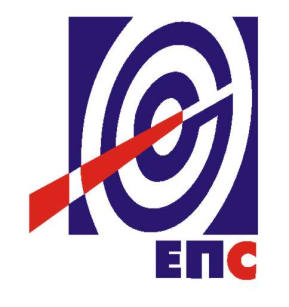 КОНКУРСНА ДОКУМЕНТАЦИЈАза подношење понуда у преговарачком поступку са објављивањем позива за подношење понуда применом члана 35. став 1. тачка 1. ЗЈН за јавну набавку услуге бр. 3000/0766/2017 (70/2018)ПОЗИВ ЗА ДОПУНУ ПОНУДЕАнгажовање специјалиста за радове на турбини и генератору у ТЕНТ-А(заведено у ЈП ЕПС број 105-E.03.01- 99449/5 -2018    од 19.03.2018 . године)Обреновац,  Март 2018. годинеС А Д Р Ж А Ј:Општи подаци о набавциПодаци о предмету јавне набавкеУпутство понуђачима како да сачине понудуЕлементи уговора о којима ће се преговарати и начин преговарања Образац понудеОбразац структуре понуђене цене, са упутством како да се попуниЈП "Електропривреда Србије" Београд                                               Огранак друштва: ТЕНТ, Београд - ОбреновацАдреса огранка: Богољуба Урошевића Црног број 44, ОбреновацРедни број ЈН: 3000/0766/2018 (70/2018)ОПШТИ ПОДАЦИ О НАБАВЦИНазив, адреса и интернет страница наручиоца:Јавно предузеће ,,Електропривреда Србије“ Београд, Царице Милице бр. 2 Интернет страница: www. eps.rsМатични број  20053658,ПИБ 103920327,Шифра делатности  3511Огранак ТЕНТ, Београд – Обреновац, Богољуба Урошевића Црног број 44, 11500 ОбреновацПодаци о врсти поступка јавне набавкe: Преговарачки поступак  применом  члана 35. став 1. тачка 1. ЗЈНОснов за примену преговарачког поступка: Поступак јавне набавке се спроводи применом  члана 35. став 1. тачка 1. ЗЈН јер у oтвoрeнoм пoступку није поднета ниједна прихватљива понуда. Наручилац ће позив за подношење понуда упутити само и свим понуђачима који су учествовали у наведеном обустављеном поступку да допуне своје понуде тако да их учине прихватљивим. Позив за подношење понуда упућује се следећим понуђачима: FEROMONT INŽENJERING d.o.oПредмет јавне набавке: набавка услуге - Ангажовање специјалиста за радове на турбини и генератору у ТЕНТ-АКонтакт: Лола Јаковљевић, lola.jakovljevic@eps.rsПОДАЦИ О ПРЕДМЕТУ ЈАВНЕ НАБАВКЕОпис предмета набавке, назив и ознака из општег речника набавки:Опис предмета набавке : услуге Ангажовање специјалиста за радове на турбини и генератору у ТЕНТ-А према спецификацији која je детаљно наведена у конкурсној документацији  број 105-E.03.01-333/2-2018 oд 03.01.2018.године за отворени поступакНазив и ознака из општег речника набавки: 50531000 Услуге поправке и одржавања уређаја изузев електричних.УПУТСТВО ПОНУЂАЧИМА КАКО ДА САЧИНЕ ПОНУДУПрвобитно одређени услови за учешће у поступку јавне набавке и начин доказивања испуњености услова, као ни техничке спецификације и критеријуми за избор најповољније понуде, као и разлози за одбијање понуде  остају непромењени, односно сви захтеви Наручиоца из отвореног поступка остају непромењени.Понуђена цена у овом поступку не може бити већа од понуђене цене у претходном поступку .3.1. Начин подношења понудеПонуда се доставља у писаном облику, у једном примерку, на обрасцу из конкурсне документације и мора бити јасна и недвосмислена, читко попуњена-откуцана или написана необрисивим мастилом, оверена и потписана од стране овлашћеног лица понуђача.Уколико је неопходно да понуђач исправи грешке које је направио приликом састављања понуде и попуњавања образаца из конкурсне документације, дужан је да поред такве исправке стави потпис особе или особа које су потписале образац понуде и печат понуђача.Понуда се саставља тако што понуђач уписује тражене податке у обрасце који су саставни део конкурсне документације. Пожељно је да сви документи поднети уз понуду буду повезани траком-спиралом у целини и запечаћени, тако да се не могу накнадно убацити, одстранити или заменити појединачни листови, односно прилози, а да се видно не оштете листови или печат.Понуђач подноси понуду у затвореној коверти, тако да се при отварању може проверити да ли је затворена онако како је предата.Понуђач понуду подноси непосредно или путем поште у затвореној коверти или кутији, затворену на начин да се приликом отварања понуда може са сигурношћу утврдити да се први пут отвара. Понуда се подноси на адресу наручиоца – ЈП ,,Електропривреда Србије“, огранак ТЕНТ, Београд – Обреновац, ул. Богољуба Урошевића Црног бр. 44, са назнаком ,,Понуда за јавну набавку услуге - Ангажовање специјалиста за радове на турбини и генератору у ТЕНТ-А,ЈН бр. 3000/0766/2018 (70/2018)- НЕ ОТВАРАТИ, уручити Лоли Јаковљевић ”На полеђини коверте или на кутији навести назив понуђача, адресу и телефон, као и име и презиме овлашћеног лица за контакт. Понуда се сматра благовременом уколико је примљена од стране наручиоца до 29.03.2018. године  до 10:00 часова. Наручилац ће све неблаговремене понуде, након окончања поступка отварања понуда, неотворене вратити понуђачу, са назнаком на коверти понуде да је поднета неблаговремено.Благовремена понуда је понуда која је примљена од стране наручиоца у року одређеном у позиву за подношење понуда.Одговарајућа понуда је понуда која је благовремена и за коју је утврђено да потпуно испуњава све техничке спецификације.Прихватљива понуда је понуда која је благовремена, коју наручилац није одбио због битних недостатака, која је одговарајућа, која не ограничава, нити условљава права наручиоца или обавезе понуђача и која не прелази износ процењене вредности јавне набавке.Наручилац ће одбити неприхватљиву понуду.Понуђач је у обавези да достави :Нов попуњен образац понудеОбразац структуре цене попуњен, потписан  и оверен печатомСредства финансијског обезбеђења за озбиљност понудеДопуну понуде чине документа која представљају исправку битних недостатака из претходне понуде,сходно достављеној образложеној Одлуци о обустави претходног поступка број 105-E.03.01-333/9-2018 od 20.02.2018. године у којој су наведени разлози за одбијање приспелих понуда, и то:Обавештење о месту, дану и сату отварања понуда, времену и начину подношења пуномоћја као и о преговарању:Отварање понуда биће обављено истог дана по истеку рока за подношење у 11:00 часова у просторијама ПКА наручиоца ЈП ,,Електропривреда Србије“, Oгранак ТЕНТ, Београд – Обреновац, ул. Богољуба Урошевића Црног бр. 44.Представници понуђача на отварању морају приложити овлашћење за заступање. О отварању понуда биће сачињен записник који ће у року од 3 дана бити достављен свим понуђачима.Поступак преговарања ће се обавити након прегледа понуда, дана 29.03.2018.године у 11:20 часова. У поступак преговарања укључују се Понуђачи чије понуде су благовремене и за које се након отварања понуда утврди да немају битне недостатке из члана 106. ЗЈН, односно да су отклонили недостатке својих понуда из претходног поступка.Представници понуђача који учествују у преговарачком поступку морају да приложе одговарајуће пуномоћје за преговарање.Обавештење о року у коме ће наручилац донети одлуку о додели уговора:Одлуку о додели уговора, са образложењем, наручилац ће донети  у року од 10(десет) дана од дана отварања понуда. Ова одлука се објављује на Порталу Управе за јавне набавке и интернет страници Наручиоца у року од три дана од дана доношења.ЕЛЕМЕНТИ УГОВОРА О КОЈИМА ЋЕ СЕ ПРЕГОВАРАТИ И НАЧИН ПРЕГОВАРАЊА4.1. ЕЛЕМЕНТИ  УГОВОРА О КОЈИМА ЋЕ СЕ ПРЕГОВАРАТИ И НАЧИН ПРЕГОВАРАЊАЕлемент преговарања: цена Начин преговарања: Поступак преговарања ће се обавити након окончања поступка отварања понуда, са овлашћеним представницима понуђача. Писано овлашћење за преговарање мора бити оверено и потписано од стране законског заступника понуђача.          КАД ЈЕ ЈЕДАН ПОНУЂАЧ:Преговарање ће се обавити директно са овлашћеним представником            понуђача, усменим изјашњавањем о напред наведеним елементима преговарања(цени). У записник о преговарању уноси се сваки елемент преговарања	Записник о преговарању потписују овлашћени представници наручиоца - чланови комисије за јавну набавку и овлашћени представник понуђача који преузима примерак записника.Коначни текст уговора дефинише се у складу са понудом, моделом уговора, као и записником са преговарања .Саставни део Уговора чини изабрана понуда са техничком спецификацијом, Записник о спроведеном преговарачком поступку Уколико се представник понуђача не одазове поступку преговарања,сматраће се да је цена у понуди коначна.ОБРАЗАЦ 1.ОБРАЗАЦ ПОНУДЕПонуда бр._________ од _______________ за  отворени поступак јавне набавке  услугаAнгажовање специјалиста за радове на турбини и генератору ТЕНТ-А ЈН бр . 3000/1946/2017(2057/2017)1)ОПШТИ ПОДАЦИ О ПОНУЂАЧУ2) ПОНУДУ ПОДНОСИ: Напомена: заокружити начин подношења понуде и уписати податке о подизвођачу, уколико се понуда подноси са подизвођачем, односно податке о свим учесницима заједничке понуде, уколико понуду подноси група понуђача5.5 ЦЕНА И КОМЕРЦИЈАЛНИ УСЛОВИ ПОНУДЕ ЦЕНАКОМЕРЦИЈАЛНИ УСЛОВИ                    Датум 				                                   Понуђач________________________                    М.П.                	_____________________                                      Напомене:-  Понуђач је обавезан да у обрасцу понуде попуни све комерцијалне услове (сва празна поља).- Уколико понуђачи подносе заједничку понуду,група понуђача може да овласти једног понуђача из групе понуђача који ће попунити, потписати и печатом оверити образац понуде или да образац понуде потпишу и печатом овере сви понуђачи из групе понуђача (у том смислу овај образац треба прилагодити већем броју потписника)ОБРАЗАЦ 2.ОБРАЗАЦ СТРУКТУРЕ ЦЕНЕ Табела 1.Табела 2Напомена:-Уколико група понуђача подноси заједничку понуду овај образац потписује и оверава Носилац посла.- Уколико понуђач подноси понуду са подизвођачем овај образац потписује и оверава печатом понуђач. Упутство за попуњавање Обрасца структуре ценеПонуђач треба да попуни образац структуре цене Табела 1. на следећи начин:-у колону 5. уписати колико износи јединична цена без ПДВ за извршену услугу;-у колону 6. уписати колико износи јединична цена са ПДВ за извршену услугу;-у колону 7. уписати колико износи укупна цена без ПДВ и то тако што ће помножити јединичну цену без ПДВ (наведену у колони 5.) са траженим обимом-количином (која је наведена у колони 4.); -у колону 8. уписати колико износи укупна цена са ПДВ и то тако што ће помножити јединичну цену са ПДВ (наведену у колони 6.) са траженим обимом- количином (која је наведена у колони 4.).-у ред бр. I – уписује се укупно понуђена цена за све позиције  без ПДВ (збир колоне бр. 7)-у ред бр. II – уписује се укупан износ ПДВ -у ред бр. III – уписује се укупно понуђена цена са ПДВ (ред бр. I + ред.бр. II- у Табелу 2. уписују се посебно исказани трошкови у дин који су укључени у укупно понуђену цену без ПДВ (ред бр. I из табеле 1) уколико исти постоје као засебни трошкови, / као и процентуално учешће наведених трошкова у укупно понуђеној цени без ПДВ (ред бр. I из табеле 1)-на место предвиђено за место и датум уписује се место и датум попуњавањаобрасца структуре цене.-на  место предвиђено за печат и потпис понуђач печатом оверава и потписује образац структуре цене.Понуда број Назив, адреса и место седишта понуђачаРазлози за одбијање понудеПонуђена цена105-E.03.01-333/6-2018FEROMONT INŽENJERING d.o.o Понуда понуђача FEROMONT INŽENJERING d.o.o Бачванска 21/II,11010 Београд је неприхватљива због следећих разлога:Понуђач није испунио услов пословног капацитета-Наручилац је у Конкурсној документацији  у делу 4.Услови за учешће у поступку јавне нбавке из чл.75 и 76. закона о јавним набавкама и упутство како се доказује испуњеност тих услова у тачки 4.2 Додатни услови - Пословни капацитет захтевао да Понуђач треба да има остварене најмање 2 референтне услуге у последњих 5 година(2016,2015,2014,2013 и 2012) за ову врсту активности-ремонт турбоагрегата снаге 200МW и више.А као доказ испуњености услова било је потребно доставити потписане и оверене печатом референтних наручилаца-потврде о референтним набавкама и списак извршених услуга-стручне референце. НаимеПонуђач је доставио две потврде о референтним набавкама , једна референца је из 2015године,а друга из 2017.године. Како понуђач није доставио доказ да је извршио две услуге у захтеваном периоду,те се његова понуда одбија као неприхватљива6.960.000,00 динара без ПДВНазив понуђача:Адреса понуђача:Врста правног лица:Матични број понуђача:Порески идентификациони број понуђача (ПИБ):Име особе за контакт:Електронска адреса понуђача (e-mail):Телефон:Телефакс:Број рачуна понуђача и назив банке:Лице овлашћено за потписивање уговораА) САМОСТАЛНОБ) СА ПОДИЗВОЂАЧЕМВ) КАО ЗАЈЕДНИЧКУ ПОНУДУПРЕДМЕТ И БРОЈ НАБАВКЕУКУПНА ЦЕНА дин. без ПДВ-аAнгажовање специјалиста за радове на турбини и генератору ТЕНТ-А ЈН бр . 3000/1946/2017(2057/2017)УСЛОВ НАРУЧИОЦАПОНУДА ПОНУЂАЧАРОК И НАЧИН ПЛАЋАЊА:У законском року до 45 дана од пријема исправног рачуна издатог на основу прихваћених и одобрених  Извештаја (Записника, који је саставни део рачуна).Сагласан са захтевом наручиоцаДА/НЕ (заокружити)РОК ИЗВРШЕЊА:Изабрани понуђач је обавезан да услугу изврши у току ремонта блока А1 и А2 у 2018-ој години,према динамици наручиоца. Наручилац задржава право да промени термин почетка ремонтних радова, без додатних трошкова по наручиоца. Наручилац ће обавестити изабраног понуђача о датуму увођења у посао 10 дана раније.Сагласан са захтевом наручиоца              ДА/НЕ (заокружити)ГАРАНТНИ РОК:Гарантни рок мора бити најмање 12 месеци од дана извршења услуге.Гарантни рок је ______ месеци од дана извршења услуге.МЕСТО ИЗВРШЕЊА:Локација А, Богољуба Урошевића 44 ОбреновацПонуда се даје на паритету : ФЦО (магацин Наручиоца) - Локација АСагласан за захтевом наручиоцаДА/НЕ (заокружити)РОК ВАЖЕЊА ПОНУДЕ:не може бити краћи од 60 дана од дана отварања понуда_____ дана од дана отварања понудаПонуда понуђача који не прихвата услове наручиоца за рок и начин плаћања, рок испоруке, место испоруке и рок важења понуде сматраће се неприхватљивом.Понуда понуђача који не прихвата услове наручиоца за рок и начин плаћања, рок испоруке, место испоруке и рок важења понуде сматраће се неприхватљивом.РбрВрста услугеЈед.мереОбимКол.Јед.цена без ПДВдин. Јед.цена са ПДВдин. Укупна цена без ПДВдин. Укупна цена са ПДВдин. (1)(2)(3)(4)(5)(6)(7)(8)1.Ангажовање радника за ремонтне активности на турбоагрегатима А1 и А2 према спецификацији Број часова ангажовања – 4200 НЧ НЧ42002.Услуга машинске обраде хоновања спојнице ВП/СП ком1IУКУПНО ПОНУЂЕНА ЦЕНА  без ПДВ динара(збир колоне бр. 7)IIУКУПАН ИЗНОС  ПДВ динараIIIУКУПНО ПОНУЂЕНА ЦЕНА  са ПДВ(ред. бр.I+ред.бр.II) динараПосебно исказани трошкови у дин, процентима који су укључени у укупно понуђену цену без ПДВ-а(цена из реда бр. I)уколико исти постоје као засебни трошкови)Трошкови царине_____динара односно ____%Посебно исказани трошкови у дин, процентима који су укључени у укупно понуђену цену без ПДВ-а(цена из реда бр. I)уколико исти постоје као засебни трошкови)Трошкови превоза_____динара односно ____%Посебно исказани трошкови у дин, процентима који су укључени у укупно понуђену цену без ПДВ-а(цена из реда бр. I)уколико исти постоје као засебни трошкови)Остали трошкови (навести)_____динара односно ____%Датум:ПонуђачМ.П.